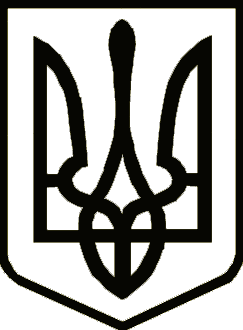 УкраїнаНОСІВСЬКА  МІСЬКА РАДА
 ЧЕРНІГІВСЬКОЇ  ОБЛАСТІ                                                                                                                                                                     ПРОЄКТР І Ш Е Н Н Я(_______________ сесія ___________ скликання)__ ____ 2024 року                        м.Носівка                                    №      __/__/VІІIПро припинення шляхом ліквідації  Держанівської гімназії Носівської міської ради Чернігівської областіВідповідно до пункту 30 частини 1 статті 26, частини 1 статті 59 Закону України «Про місцеве самоврядування в Україні», законів України «Про освіту», «Про повну загальну середню освіту», «Про державну реєстрацію юридичних осіб, фізичних осіб-підприємців та громадських формувань», статті 59 Господарського кодексу України, статей 104, 105, 110, 111 Цивільного кодексу України, на виконання рішення сесії Носівської міської ради від 19 травня 2023 року № 14/35/VIII  «Про затвердження Плану формування ефективної мережі закладів загальної середньої освіти  Носівської міської ради на 2022-2027 роки» та з метою упорядкування  мережі закладів загальної середньої освіти Носівської територіальної громади у відповідність до чинного законодавств, міська рада вирішила:Припинити, шляхом ліквідації,  юридичну особу – Держанівську гімназію Носівської міської ради Чернігівської області (місцезнаходження юридичної особи:17120, Чернігівська область,  Ніжинський район. село Держанівка, вулиця Лесі Українки, 15, код ЄДРПОУ  33329865).Утворити ліквідаційну комісію з припинення юридичної особи, шляхом ліквідації - Держанівської гімназії Носівської міської ради Чернігівської області та затвердити її склад, згідно з додатком (Додається).Ліквідаційній комісії:3.1. забезпечити здійснення всіх організаційно-правових заходів, пов’язаних з припиненням юридичної особи шляхом ліквідації – Держанівської гімназії відповідно до чинного законодавства України;3.2. повідомити у встановленому чинним законодавством України порядку працівників Держанівської гімназії Носівської міської ради про ліквідацію закладу;3.3. подати на затвердження сесії Носівської міської ради ліквідаційний баланс.4. Встановити строк для заяви претензій кредиторами – два місяці з дня опублікування повідомлення про рішення щодо припинення юридичної особи. 5. Відділу освіти, сім’ї, молоді та спорту Носівської міської ради (Н.Тонконог) здійснити заходи щодо попередження про подальше працевлаштування (звільнення) працівників  Держанівської гімназії згідно з чинним законодавством.6. Контроль за виконанням рішення покласти на постійну комісію з питань освіти, охорони здоров’я, соціального захисту, культури, туризму, молоді та спорту. Міський  голова                                                     Володимир ІГНАТЧЕНКО                                                              Додаток до рішення сесії міської радивід  ___.__.2024  року № ___Склад ліквідаційноїкомісії з припинення юридичної особи, шляхом ліквідації -  Держанівської гімназії Носівської міської ради Чернігівської областіГолова комісії:ВЕРШНЯК Вікторія Миколаївна        –  заступник міського голови з           питань діяльності виконавчих органівЗаступник голови: ТОНКОНОГ Наталія Василівна  	      –  начальник відділу освіти, сім’ї,           молоді та спорту міської ради;Секретар комісії:БУРЯЧОК Олена Вікторівна 		      –   бухгалтер відділу                                                                               освіти, сім’ї, молоді та спорту;Члени комісії: ГУЗЬ Ольга Віталіївна            	     –   головний спеціаліст відділу освіти,                                                                         сім’ї, молоді та спорту міської ради ЛВЕНЕЦЬ Андрій Олександрович        - начальник групи централізованого господарського обслуговуванняГРИНЬ Юрій Миколайович         	- депутат міської ради, голова           депутатської комісії з питань                            освіти, охорони здоров’я,                соціального захисту, культури,           туризму, молоді та спорту;ДРУЗЬ Олена Олександрівна		   –      голова первинної профспілкової            організації Носівської               територіальної громади Профспілки працівників   освіти і науки України (за згодою); ЯМА Світлана Семенівна		     –   начальник відділу правового           забезпечення та кадрової роботи;ЧОРНА Ніна Олексіївна                       -    директор Держанівської гімназії Носівської міської ради Чернігівської області.Начальник відділу освіти, сім’ї,молоді та спорту                                                                          Н.ТОНКОНОГ